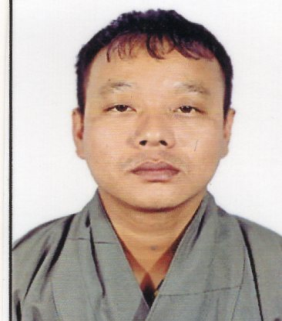 CURRICULUM VITAE (CV) 	POSITION: SECURITY GUARDOBJECTIVE	To find a platform where I can put my potentialities to enhance and accelerate my knowledge on management skills, program development, training experience and quality assurance as well.SUMMARY	I have graduated from Phuentsholing Higher Secondary School. I have been actively participating in activities related to arm force an in addition I have experience in hotel management. I am a career oriented as well as hard working too. PERSONAL DETAILS	Full name			  : Yeshey Educational Qualification        : Class X11Nationality			  : BhutaneseDOB				  : 16/10/1986Marital Status		 	  : SingleEmail				  : yeshey.381091@2freemail.com Hobbies                                     : socializing with people,reading books. Language known                      : English, Dzongkha, Nepali, Hindi, Sharchop, KurtoepHeight                                  	  : 5.5ftINTEREST	To learn new thingsTo learn other country’s languageTo make new friendsHIGHTLIGHT	Focused and DisciplinedPositive attitude Rapid Adaptability to new EnvironmentCan work alone and with team comfortablyACCOMPLISHMENTS	Successfully completed in 2002EXPERICENCE / ROLES & RESPONSIBILITIES	Ten years experience in Arm Forces of Bhutan Hotel management Driving experience  ACADEMIC QUALIFICATION	TRAINING AND WORKSHOP ATTENDEDSKILLSExcellent interpersonal relationship with colleaguesListening and effective verbal communication skillsSl. No.Institute /School NameCountry Qualification From To 1Phuentsholing  HSSBhutan X1120012002Sl. No.Institute /School NameCountry Qualification Duration 1Jigmeling, SarpangBhutan  Arm force  24 months 2Hotel Ga Me GaPhuentsholing,bhutanHotel Management 